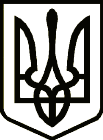 УкраїнаНОВГОРОД – СІВЕРСЬКА МІСЬКА РАДАЧЕРНІГІВСЬКОЇ ОБЛАСТІ(сорок п’ята сесія VII скликання)РІШЕННЯ04 квітня 2019 року                                                                                             № 823 Про затвердження Програми  профілактикиправопорушень на території населених пунктівНовгород-Сіверської міської ради на 2019-2020 рокиВідповідно до Закону України 05.02.2015 №13 «Про пробацію», враховуючи клопотання начальника Новгород-Сіверського районного сектору філії державної установи «Центр пробації» в Чернігівській області,  керуючись пунктом 22 частини 1 статті 26 Закону України «Про місцеве самоврядування   в Україні»,  міська рада В И Р І Ш И Л А:1. Затвердити Програму профілактики правопорушень на території населених пунктів Новгород-Сіверської міської ради на 2019-2020 роки (далі - Програма), що додається. 2. Фінансовому управлінню міської ради забезпечити фінансування даної Програми у 2019 році при наявності вільного залишку та перевиконання дохідної частини міського бюджету.3. Новгород-Сіверському районному сектору філії державної установи «Центр пробації» в Чернігівській області забезпечити виконання заходів щодо реалізації Програми в межах бюджетних надходжень та про хід виконання Програми проінформувати міську раду.4. Контроль за виконанням рішення покласти на постійну комісію міської ради з питань планування, бюджету та комунальної власності.Міський голова                                       		    	                     О. Бондаренко 